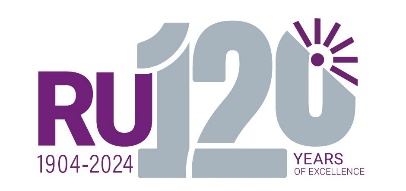 DISTINGUISHED ALUMNI AWARD NOMINATION FORM – 2024NB: Incomplete forms will NOT be considered.If you have not heard from us within thirty days after the closing date, please consider your nomination as unsuccessful. SECTION ASECTION AName of Nominee:  Name of Nominator:Year of First Enrolment at Rhodes:Did you study at Rhodes:  YES/NOArea of study at Rhodes: Year of First Enrolment (if applicable):Postal Address:Postal Address:E-mail: E-mail: Telephone: Telephone: Home: Home:Work: Work: Cell:Cell:SECTION B: COMPULSORYPlease provide detailed information including supporting documents where relevant in this section: Feel free to submit additional sheets with appropriate headings. Why I believe this person should be considered for the award. (Personal motivation/recommendation)Professional achievements (Positions held, professional recognitions, special awards, publications/citations etc). You can attach a copy of the CV if available. Indicate the service provided by the nominee to the community/society. Indicate the service provided by the nominee to Rhodes University (e.g., guest lecturing, donations, mentoring etc.)SECTION C: OPTIONAL Statements of Support from others – please list here and attach.Please send the completed form together with the supporting documents to:Please send the completed form together with the supporting documents to:Distinguished Alumni Award Attention: Luyanda BheyileManager: Alumni Relations & Stakeholder Engagement Communications & AdvancementRhodes UniversityPO Box 94Makhanda6140Tel: 046 603 8516E-mail: l.bheyile@ru.ac.za 